CUENTA PÚBLICA 2022INDICADORES DE RESULTADOS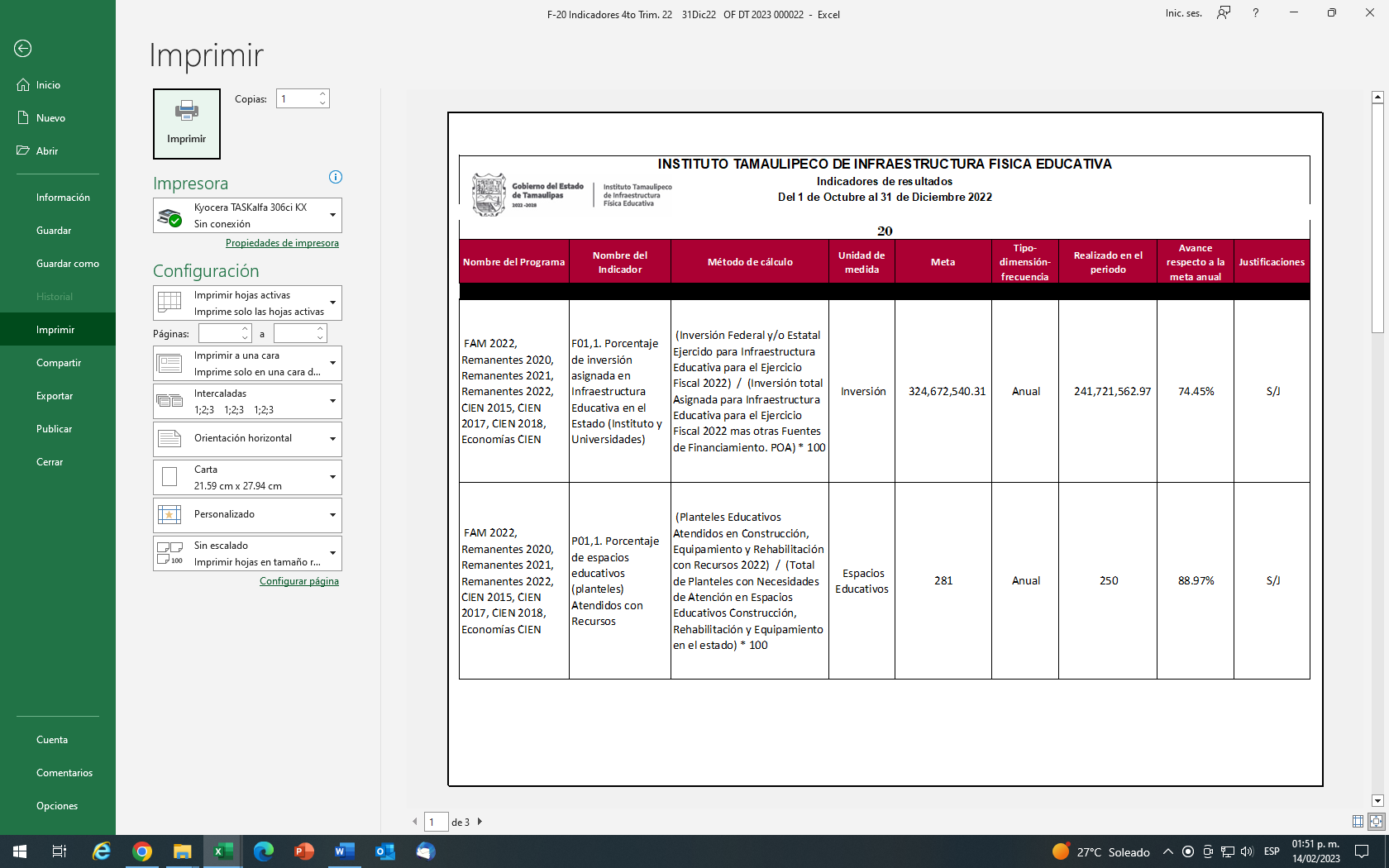 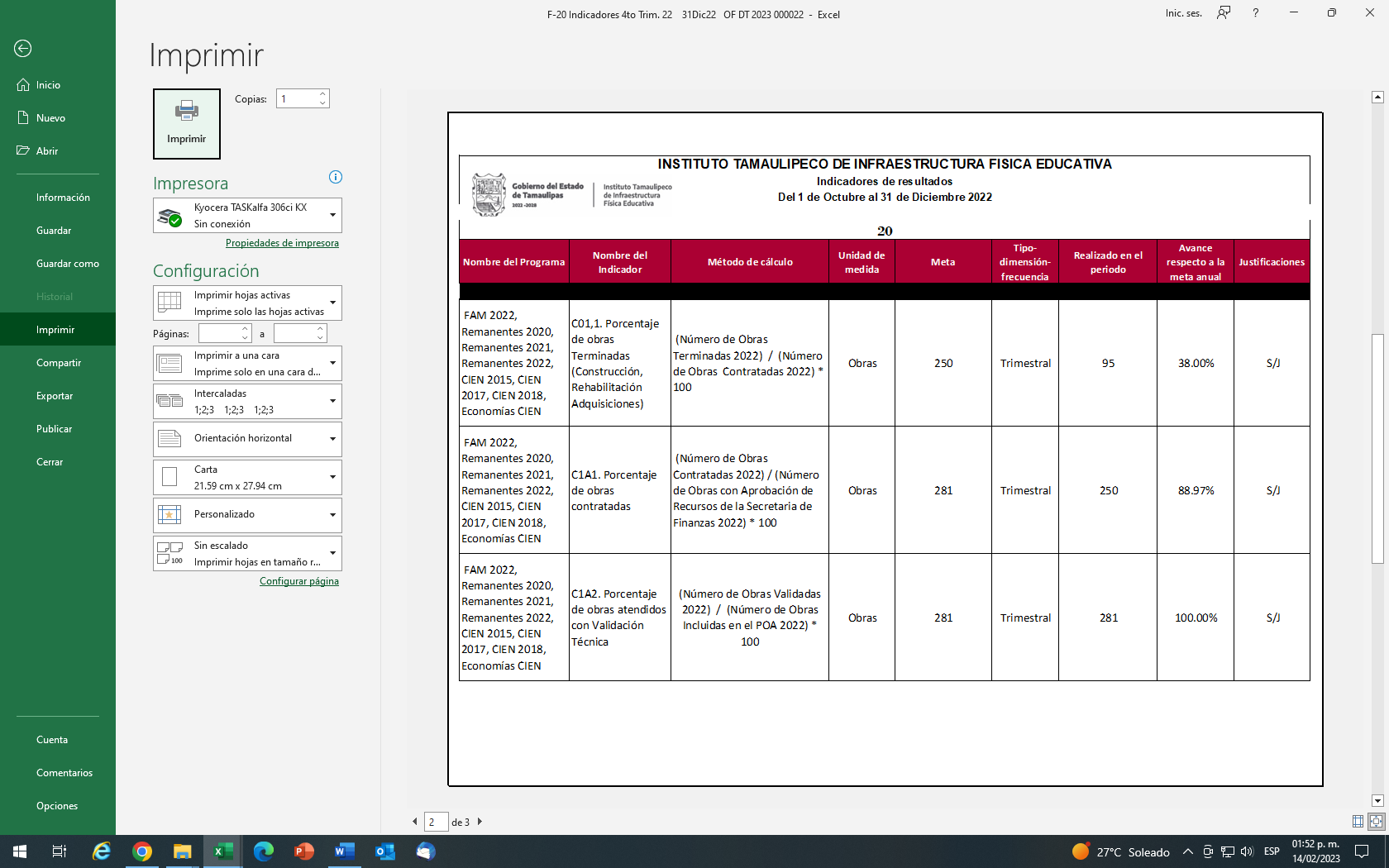 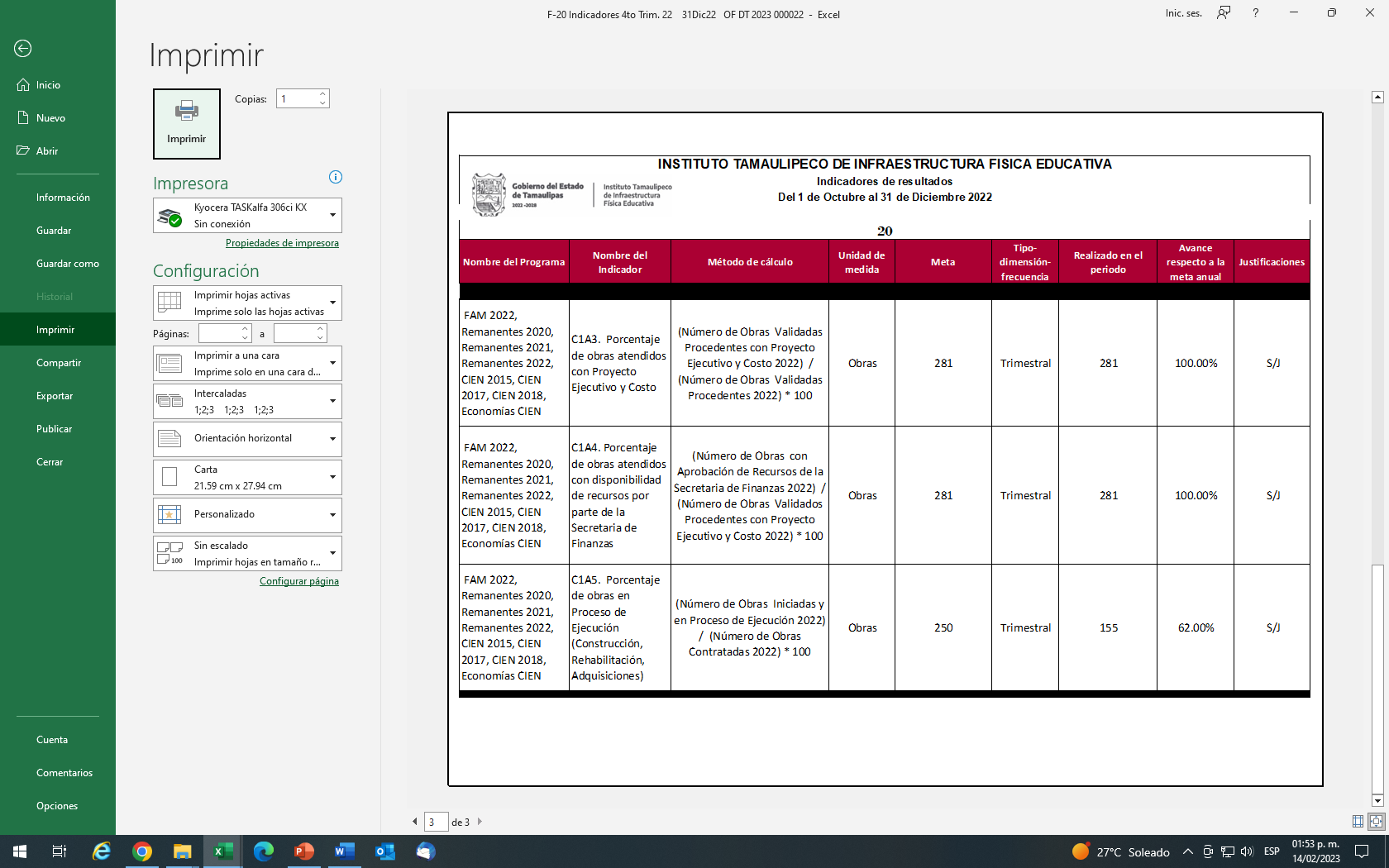 